Mood ChartFill in a mood chart for 4 weeks beginning from today. write the date on the left side tick the mood write down a key word/phrase that influenced your mood that day (e. g. too much homework, news: end of lockdown, I went running, etc.) We can plot your results in about 4 weeks when we are back in school (see picture below). It is important that you track your mood and movement every day to have solid results. Movement Chart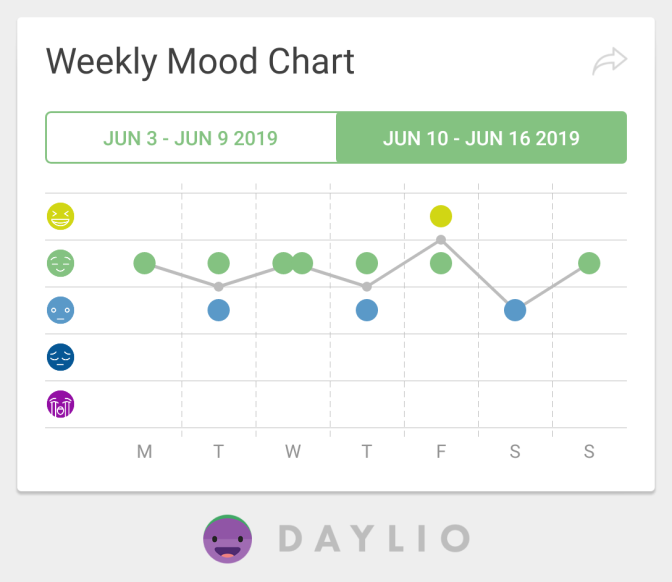 12345KeywordDate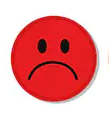 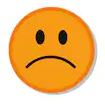 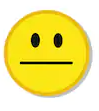 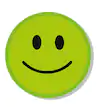 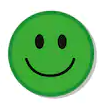 1.2.2021✓Anfang Februar2.2.2021✓langweilig3.2.2021✓Glück4.2.2021✓Spaß5.2.2021✓Wolke6.2.2021✓Lachen7.2.2021✓Grosseltern8.2.2021✓Spiel9.2.2021✓lesen10.2.2021✓tanzen11.2.2021✓Sonne12.2.2021✓Freunde13.2.2021✓Musik hören14.2.2021✓Liebe15.2.2021✓Schule16.2.2021✓kalt17.2.2021✓lesen18.2.2021✓zu viele Hausaufgaben19.2.2021✓Glück20.2.2021✓Einkaufen21.2.2021✓Kirche DateType of Movement (e.g. running, Yoga, dancing, etc.)Length (e.g. 30 mins) 1.2.2021tanzen20 mins2.2.2021tanzen15 mins3.2.2021Yoga10 mins4.2.2021tanzen30 mins5.2.2021Yoga15 mins6.2.2021spazieren50 mins7.2.2021joggen20 mins8.2.2021spazieren1 h9.2.2021spazieren40 mins10.2.2021Yoga20 mins11.2.2021tanzen10 mins12.2.2021joggen30 mins13.2.2021tanzen30 mins14.2.2021spazieren40 mins15.2.2021spazieren20 mins16.2.2021Yoga15 mins17.2.2021joggen30 mins18.2.2021spazieren50 mins19.2.2021Yoga20 mins20.2.2021spazieren2 h21.2.2021joggen20 mins